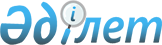 О внесении изменений в решение маслихата города Шымкент от 29 марта 2019 года № 47/386-6с "Об утверждении положения о награждении Почетной грамотой города Шымкент"Решение маслихата города Шымкент от 14 сентября 2020 года № 69/635-6с. Зарегистрировано Департаментом юстиции города Шымкент 29 сентября 2020 года № 131
      В соответствии с подпунктом 12-3) пункта 1 статьи 6 Закона Республики Казахстан от 23 января 2001 года "О местном государственном управлении и самоуправлении в Республике Казахстан", маслихат города Шымкент РЕШИЛ:
      1. Внести в решение маслихата города Шымкент от 29 марта 2019 года № 47/386-6с "Об утверждении положения о награждении Почетной грамотой города Шымкент" (зарегистрировано в Реестре государственной регистрации нормативных правовых актов за № 28, опубликовано в Эталонном контрольном банке нормативных правовых актов 16 апреля 2019 года) следующие изменения:
      в решении о награждении Почетной грамотой города Шымкент:
      в пункт 1 на русском языке вносится изменение в следующей редакции, текст на казахском языке не меняется: 
      "1. Утвердить прилагаемое положение о награждении Почетной грамотой города Шымкент.".
      В положении о награждении Почетной грамотой города Шымкент, утвержденный указанным решением:
      в пункт 1 на русском языке вносится изменение в следующей редакции, текст на казахском языке не меняется: 
      "1. Настоящее положение о награждении Почетной грамотой города Шымкент (далее - Положение) разработано в соответствии с подпунктом 12-3) пункта 1 статьи 6 Закона Республики Казахстан от 23 января 2001 года "О местном государственном управлении и самоуправлении в Республике Казахстан" и регулирует порядок награждения Почетной грамотой города Шымкент.";
      в тексте на казахском языке пункт 2 изменен, в тексте на русском языке не вносится изменение;
      пункт 3 изложить в следующей редакции: 
      "3. Почетной грамотой награждаются граждане города Шымкент, имеющие стаж работы в сфере службы указанных в 2 пункте настоящего Положения не менее 5 лет.";
      пункт 5 изложить в следующей редакции: 
      "5. Награждение Почетной грамотой не присваивается лицам, имеющим судимость, а также ранее судимым, за исключением лиц, незаконно осужденных и впоследствии полностью реабилитированных по решению суда.";
      пункт 6 изложить в следующей редакции: 
      "6. Ходатайство о награждении гражданина и иностранного гражданина Почетной грамотой направляется в акимат города Шымкент с указанием фамилии, имени, отчества (при наличии), даты рождения, месяца, года рождения, сведений об образовании, полного наименования организации в соответствии с уставными или учредительными документами и сведений о месте работы с полным указанием занимаемой должности на дату обращения, сведений о трудовой деятельности, сведений о почетных званиях с имеющимися наградами в соответствии с пунктом 2 настоящего Положения.";
      пункт 7 изложить в следующей редакции: 
      "7. Документы, перечисленные в пункте 6 настоящего Положения, представляются в акимат города Шымкент для рассмотрения и согласования не позднее чем за пять дней до даты награждения.";
      в тексте на казахском языке пункт 15 изменен, в тексте на русском языке не вносится изменение;
      пункт 16 изложить в следующей редакции: 
      "16. Лицо, лишенное Почетной грамоты по основаниям, предусмотренным пунктом 15 настоящего Положения, повторно не допускается рекомендация к присвоению указанного звания.". 
      2. Государственному учреждению "Аппарат маслихата города Шымкент" в установленном законодательством Республики Казахстан порядке обеспечить:
      1) государственную регистрацию настоящего решения в Департаменте юстиции города Шымкент;
      2) в течении десяти календарных дней со дня государственной регистрации настоящего решения направление его копии на официальное опубликование в периодические печатные издания, распространяемые на территории города Шымкент;
      3) размещение настоящего решения на интернет-ресурсе маслихата города Шымкент после его официального опубликования.
      3. Настоящее решение вводится в действие по истечении десяти календарных дней после дня его первого официального опубликования.
					© 2012. РГП на ПХВ «Институт законодательства и правовой информации Республики Казахстан» Министерства юстиции Республики Казахстан
				
      Председатель сессии

      маслихата города Шымкент

Т. Султанова

      Секретарь маслихата

      города Шымкент

Г. Ташкараев
